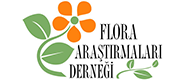 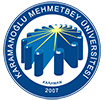 P.A.R.İ.S 8 TOPLANTISI KATILIM FORMUKaramanoğlu MehmetbeyÜniversitesi ile Flora Araştırmaları Derneği İşbirliği ile Düzenlenmiştir.Kayıt formunu doldurduktan sonra aşağıdaki e-posta adresine gönderiniz:E-Posta:biyocesitlilik@kmu.edu.trWeb:    http://kmu.edu.tr/biyocesitlilik Tek Kişilik Oda Gecelik 300 TL, 2 Kişilik Oda (kişibaşı)	200 TL, 3 Kişilik oda 180 TL( kişi başı)    0-6,99 YAŞ ÇOCUKLAR ÜCRETSİZ, 7-11 YAŞ ÇOCUKLAR % 50 İNDİRİMLİ. Odaya Giriş Saati 14:00   Odadan Çıkış Saati 11:00 ‘dir.Katılımcı Adı SoyadıKatılımcı Adı SoyadıKurumuKurumuGörev/UnvanGörev/Unvanİş Telİş TelFaxFaxCep TelCep TelE-PostaE-PostaAdresAdresVarsa Katılımcıya Refakat Edecek Kişilerin Ad Soyadları ve Çocuk ise Doğum Tarihleri:Varsa Katılımcıya Refakat Edecek Kişilerin Ad Soyadları ve Çocuk ise Doğum Tarihleri:Varsa Katılımcıya Refakat Edecek Kişilerin Ad Soyadları ve Çocuk ise Doğum Tarihleri:Varsa Katılımcıya Refakat Edecek Kişilerin Ad Soyadları ve Çocuk ise Doğum Tarihleri:Varsa Katılımcıya Refakat Edecek Kişilerin Ad Soyadları ve Çocuk ise Doğum Tarihleri:Varsa Katılımcıya Refakat Edecek Kişilerin Ad Soyadları ve Çocuk ise Doğum Tarihleri:          Adı Soyadı              Yakınlık derecesi            Doğum  Tarihi1)2)3)4)          Adı Soyadı              Yakınlık derecesi            Doğum  Tarihi1)2)3)4)          Adı Soyadı              Yakınlık derecesi            Doğum  Tarihi1)2)3)4)          Adı Soyadı              Yakınlık derecesi            Doğum  Tarihi1)2)3)4)          Adı Soyadı              Yakınlık derecesi            Doğum  Tarihi1)2)3)4)          Adı Soyadı              Yakınlık derecesi            Doğum  Tarihi1)2)3)4)Giriş Tarihi: ….../…… / 2019Giriş Tarihi: ….../…… / 2019Çıkış Tarihi   : ……/………/ 2019Çıkış Tarihi   : ……/………/ 2019Çıkış Tarihi   : ……/………/ 2019Çıkış Tarihi   : ……/………/ 201907 Eylül – Zeyve Pazarı Öğle Yemeği07 Eylül – Zeyve Pazarı Öğle Yemeği   Katılacağım   Katılacağım   Katılmayacağım   Katılmayacağım07 Eylül – Ermenek Turkuaz Baraj Gölü  Tekne Turu- 07 Eylül – Ermenek Turkuaz Baraj Gölü  Tekne Turu-    Katılacağım   Katılacağım   Katılmayacağım   Katılmayacağım07 Eylül – Ermenek Turkuaz Baraj Gölü Mesire Alanı Akşam Yemeği07 Eylül – Ermenek Turkuaz Baraj Gölü Mesire Alanı Akşam Yemeği   Katılacağım   Katılacağım   Katılmayacağım   KatılmayacağımKonya ‘dan alınacak nokta